   Menüplan                                    	                                                            Woche 30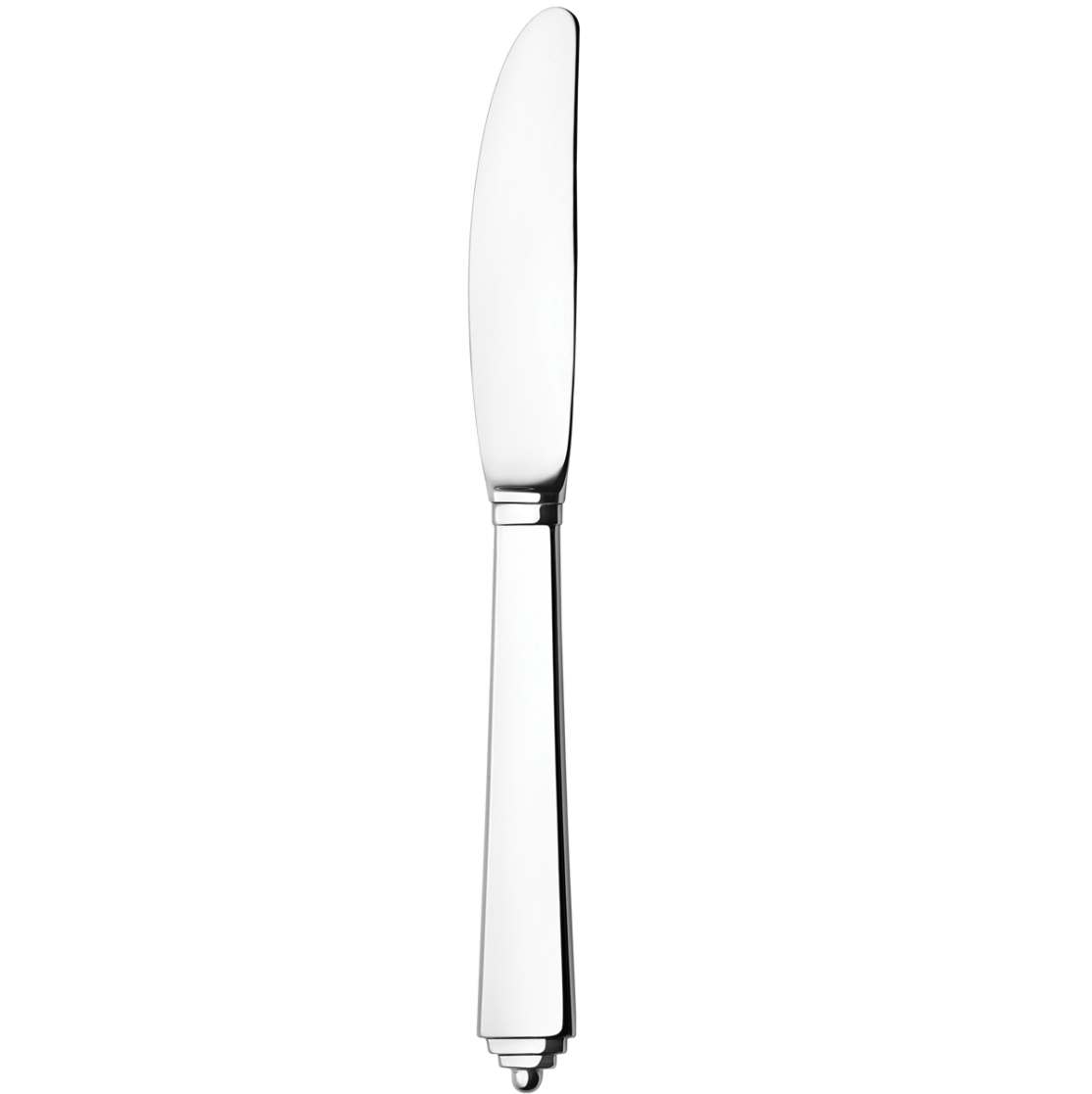 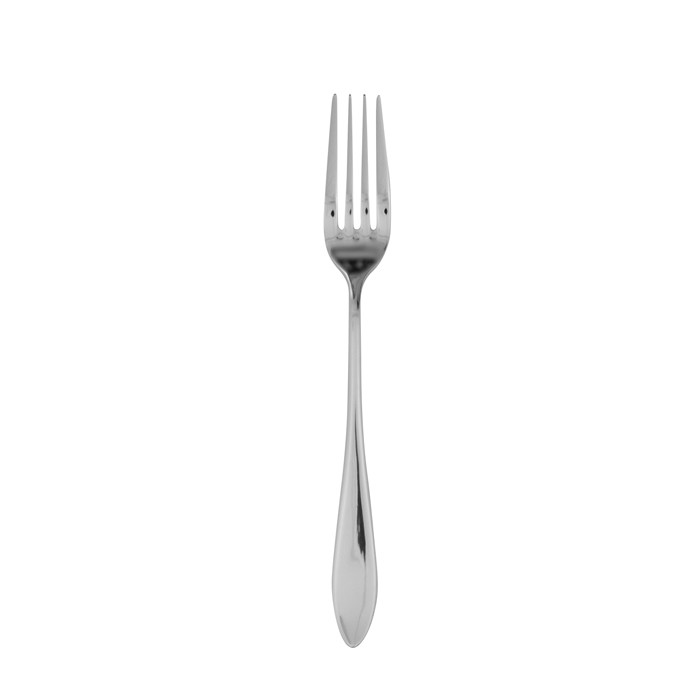 MontagMontagDienstagMittwochDonnerstagFreitagKäseplättli mit Vollkornbrot und Butter dazu MilchKäseplättli mit Vollkornbrot und Butter dazu MilchRuchbrot mit Butter und frischem Himbeeraufstrich (ohne Zucker) dazu MilchVollkornhaferflöckli mit Milch und Ruchbrot mit Butter Ruchbrot mit Butter und Honig dazu Milchfrisches Birchermüesli dazu Ruchbrot mit Butter und Milch Znüni: kreativer Teller mit Saisonfrüchten (Bananen, Äpfel und Birnen)Getränke: Tee und Wasser, zum Frühstück MilchZnüni: kreativer Teller mit Saisonfrüchten (Bananen, Äpfel und Birnen)Getränke: Tee und Wasser, zum Frühstück MilchZnüni: kreativer Teller mit Saisonfrüchten (Bananen, Äpfel und Birnen)Getränke: Tee und Wasser, zum Frühstück MilchZnüni: kreativer Teller mit Saisonfrüchten (Bananen, Äpfel und Birnen)Getränke: Tee und Wasser, zum Frühstück MilchZnüni: kreativer Teller mit Saisonfrüchten (Bananen, Äpfel und Birnen)Getränke: Tee und Wasser, zum Frühstück MilchZnüni: kreativer Teller mit Saisonfrüchten (Bananen, Äpfel und Birnen)Getränke: Tee und Wasser, zum Frühstück Milchselber kochenBuchstabensuppe mit Brot dazu Frischkäse und Gemüsedippselber kochenHörnli und Gehacktes mit Apfelmusselber kochenHörnli und Gehacktes mit Apfelmusselber kochenSpaghetti mit Wienerli und einer selbstgemachten Tomatensauce dazu  Gemüse und einen Quarkdippselber kochenverschiedene Würste mit Brot, und Gemüsedippselber kochenCouscouseintopf mit Gemüse und Frischkäse dazu SchinkenwürfeliMarshmellow mit Keksen dazu einen Früchteteller(Nektarinen, Äpfel, Erdbeeren)Ruchbrot mit einem selbstgemachter Häslihüpfaufstrich dazu einen Gemüseteller(Gurken, Kohlrabi, Peperoni)Ruchbrot mit einem selbstgemachter Häslihüpfaufstrich dazu einen Gemüseteller(Gurken, Kohlrabi, Peperoni)selbstgemachtes Schlangenbrot mit Schokolade dazu einen Gemüseteller(Karotten, Kohlrabi, Peperoni)Blevita mit Hüttenkäse dazu einen Gemüseteller(Gurken, Karotten, Peperoni)Popcorn mit Reiswaffeln und einem Früchteteller(Erdbeeren, Äpfel und Melonen)